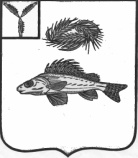 АДМИНИСТРАЦИЯНОВОСЕЛЬСКОГО МУНИЦИПАЛЬНОГО ОБРАЗОВАНИЯЕРШОВСКОГО РАЙОНА САРАТОВСКОЙ ОБЛАСТИПОСТАНОВЛЕНИЕот 21.12.2016 года									№50О внесении изменений в постановлениеадминистрации Новосельского муниципальногообразования №13 от 02.04.2012 г. « Об утверждении административногорегламента по предоставлению муниципальной услугипо присвоению адреса земельным участкам и объектам капитального строительства.»              В соответствии с Федеральными законами от 06 октября 2003 года № 131- ФЗ « Об общих принципах организации местного самоуправления в Российской Федерации» ( с последующими изменениями),  от 27 июля 2010 года № 210-ФЗ « Об организации предоставления государственных и муниципальных услуг», от 13 июля 2015 г. № 218 « О государственной недвижимости» администрация Новосельского муниципального образования  ПОСТАНОВЛЯЕТ:Внести в постановление администрации Новосельского муниципальногообразования №13 от 02.04.2012 г. « Об утверждении административногорегламента по предоставлению муниципальной услуги по присвоению адреса земельным участкам и объектам капитального строительства.» следующие изменения:-  в тексте настоящего административного регламента словосочетание « Единый государственный реестр прав на недвижимое имущество и сделок с ним» заменить на словосочетание « Единый государственный реестр недвижимости».2.   Обнародовать настоящее постановление в установленных местах и разместить на официальном сайте администрации Новосельского муниципального образования Ершовского района Саратовской области в сети Интернет.И.о.главы администрацииНовосельского МО :                                                         Королёва Н.А.